Referanse s 108 Statens tilbud. Jordbruksforhandlingene 2021, dat 4.mai 2021Hele dokumentet her.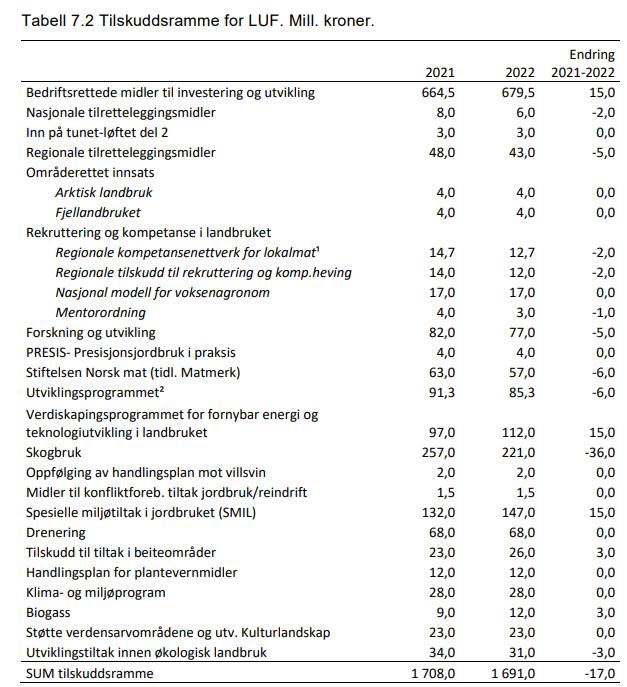 Hele dokumentet her.